Sample Assessment Tasks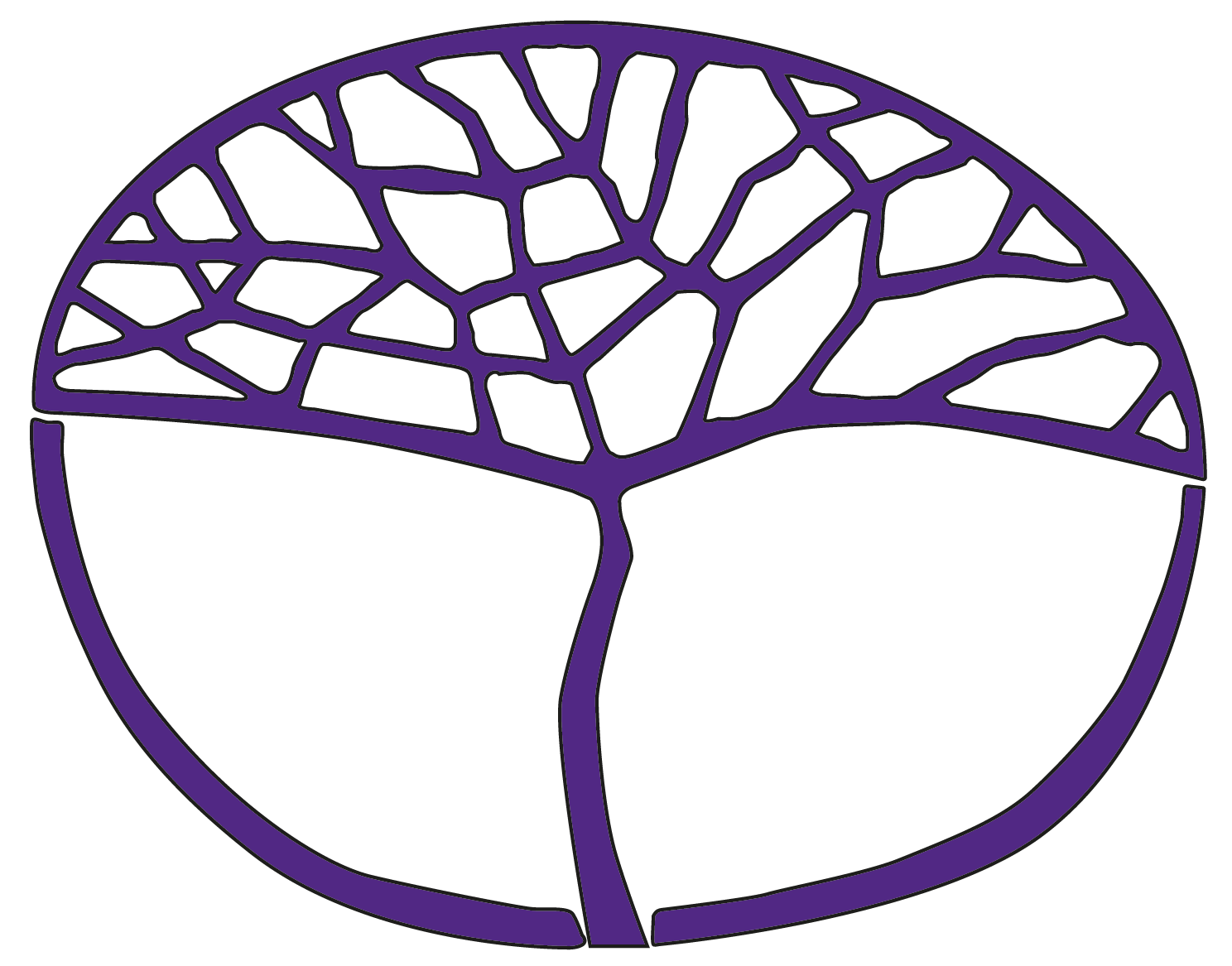 Aboriginal Languages of Western Australia General Year 11Copyright© School Curriculum and Standards Authority, 2014This document – apart from any third party copyright material contained in it – may be freely copied, or communicated on an intranet, for non-commercial purposes in educational institutions, provided that the School Curriculum and Standards Authority is acknowledged as the copyright owner, and that the Authority’s moral rights are not infringed.Copying or communication for any other purpose can be done only within the terms of the Copyright Act 1968 or with prior written permission of the School Curriculum and Standards Authority. Copying or communication of any third party copyright material can be done only within the terms of the Copyright Act 1968 or with permission of the copyright owners.Any content in this document that has been derived from the Australian Curriculum may be used under the terms of the Creative Commons Attribution-NonCommercial 3.0 Australia licenceDisclaimerAny resources such as texts, websites and so on that may be referred to in this document are provided as examples of resources that teachers can use to support their learning programs. Their inclusion does not imply that they are mandatory or that they are the only resources relevant to the course.Sample assessment taskAboriginal Languages of Western Australia – General Year 11Task 1 – Unit 1Assessment type: Response: ListeningConditionsTime for the task: 30 minutes in classTask weighting7.5% of the school mark for this pair of units__________________________________________________________________________________
Traditional bush foods, their collection and their use	(10 marks)Listen to a text spoken in the Language and respond in English or the Language to questions in English or the Language.The text will be played twice. There will be a short pause between the first and second reading. After the second reading, there will be time to answer the following questions.Why is it a good time to hunt goanna?	(3 marks)Describe the natural habitat of the goanna. 	(4 marks)What do you need to look for when hunting goanna?	(2 marks)What is the goanna used for?	(1 mark)A sample text in Wajarri is provided on the next page.Sample Wajarri text Yanmanha buujugi waranygu managuWell, nganhu yanmanha buujugi wanggajigu mala, guwiyarlgu mala thatha-thathan.gu  guwiyarl.  Might try managu guga, bilarrnyu.  Ngardi bagarnu barnathanu  warmbalanyulu.  Guwiyarlgu wanda-wandalgulu, wilangga yanagulu, gulbulgu. Guwa.Wayina gulburlgu wilangga, nyinda yanma thurndingga nyinya-nyinyanyulu. Nyinda gulburla then, guwiyarl yalyba  jina-jina  thurndingga.  Barndigu managulu banhathamulu.  Yanagu mardangga, wandarri barna, wandarrila. Yalyba gulburla wandarrila, barnangga – jamangga barnangga .Jamangga gulburna only thaa nyinyagu, wayi barna jina nyinyagu till you see balu gudiya yulyinha.  When balu jambarni thaagi thagulangaya, you know guwiyarl banhagula, gula nyinamanha.So, then nyinda yaragu wandarla till you see tharaga thagulanga yana. Then you wanggaya then, you tell your miiyurdulu, you know, you brought nyindala, with you, “Oh balu barndi banha thaa there, barndi yurndinggu, easybala, might get a real fresh one, guga ngarnagu.”TranslationGoing bush to get some foodWell, we’re going bush to talk some more, and try and hunt some goanna.Might try and get some meat, a fatty one. Lots are coming up from the ground now that it’s getting warm. To track goanna, we’ve got to go by the river to find one. Yes.If you don’t find river country, you’ve got to go and have a look around in the limestone country. You’ll find one then – lots of goanna tracks in the limestone country. It’s good to get one from there. You can go to the rocky country, wandarri country, in the ground, the hard ground.In the hard ground, you’ll find only holes to see, you can’t see any tracks, till you see him one yulyinha.  When he runs into the hole you know there’s a goanna there, living somewhere close.So, then you go and track him till you see where he went inside. Then you say then, you tell your friend, you know, you brought with you, “Oh it’s a good hole there, good for digging, might get a real fresh one, meat to eat.”
ACKNOWLEDGEMENTWajarri text: By kind permission Irra Wangga, Geraldton.Marking key for sample assessment task 1 – Unit 1Why is it a good time to hunt goanna?Describe the natural habitat of the goanna.What do you need to look for when hunting goanna?What is the goanna used for?Sample assessment taskAboriginal Languages of Western Australia – General Year 11Task 3 – Unit 1Assessment type: Oral communicationConditionsTime for the task: 	Preparation time 30 minutes 	Conversation 4–5 minutes Other items: 	Planning sheet	Class notes can be used during the preparation time.	If a print dictionary in the language is available this may be used as well.Task weighting10% of the school mark for this pair of units__________________________________________________________________________________Influence of weather and seasons on community life and activities	(25 marks)Participate in a conversation about aspects of the weather and the seasons, and their impact on traditional life and activities of the language community.Before the conversation takes place you can make notes. A planning template is provided on the next page.During the conversation you can refer to your notes to assist you to respond to the questions and provide as much information as you can. However you should not read directly from your notes.Planning templateMarking key for sample assessment task 3 – Unit 1Sample assessment taskAboriginal Languages of Western Australia – General Year 11Task 5 – Unit 1Assessment type: Written communicationConditionsPeriod allowed for completion of the task: two weeks in classOther items: 	Task preparation sheet	If a print dictionary in the language is available this may be used.Task weighting10% of the school mark for this pair of units__________________________________________________________________________________The role of Elders as Country and language custodians	(30 marks)An Elder is coming to visit your school to give a talk to the students. The emphasis of his presentation will be on how community life has changed, particularly in regard to traditions, daily activities and language use. 
Create a profile of this Elder. In your description, focus on the role of the Elder as a custodian of the Country and the language. Present your information in writing.Task preparation
Before the visitrevise protocols for eliciting/recording/storing oral information and respecting of Eldersidentify the guest – Elder – including their traditional land, kinship/relationships, if appropriate, movements and language shift brainstorm questions, in English, that might be asked of the Elder – be mindful of age, gender and relationships – what/when/by whom – and observe protocols prepare questions in the Languagerevise signage/gestures/non-verbal language and awareness of contemporary non-verbal communicationDuring the visitlisten to the presentation by the Eldertake notes take a photo if permittedparticipate in questioning of the ElderAfter the visitdevelop a summary, using the notes you took during the presentation – you can use the PMI chart below to organise your notesrevise your language use complete your written profile.Marking key for sample assessment task 5 – Unit 1The role of Elders as Country and language custodiansSample assessment taskAboriginal Languages of Western Australia – General Year 11Task 9 – Unit 2Assessment type: Response: Viewing and readingConditionsTime for the task: 	40 minutes Other items: 	If a print dictionary in the Language is available this may be used.Task weighting10% of the school mark for this pair of units__________________________________________________________________________________Language attitudes and use in the community	(17 marks)View the following video clip from the TV series First Contact.	www.sbs.com.au/firstcontact/learn
The clip shows a group of people visiting the Yipirinya school.Take notes as you watch the clip a second time.Find out more about the school at http://www.yipirinya.com.au/
Answer the following questions in English.Where is the school located?	(1 mark)What is the meaning of Yipirinya and where does the name come from?	(4 marks)How do the students get to school?	(1 mark)How does this school cater for its Indigenous students?	(3 marks)a) How many Aboriginal languages are actively spoken today?b) How many languages are taught at the school?	(2 marks)Use comments from the video clip to explain why so few Aboriginal languages are spoken today.	(2 marks)The teaching practices at the school have many positive outcomes for the students 
and the wider community. List those that are evident from the clip and any others
you can think of.	(4 marks)Marking key for sample assessment task 9 – Unit 2Where is the school located?What is the meaning of Yipirinya and where does the name come from?How do the students get to school?How does this school cater for its Indigenous students?a) How many Aboriginal languages are actively spoken today?	b) How many languages are taught at the school?Use comments from the video clip to explain why so few Aboriginal languages are spoken today.The teaching practices at the school have many positive outcomes for the students and the
wider community. List those that are evident from the clip and any others you can think of.DescriptionMarksbecause it is getting warm1lots are coming up 1from the ground 1Total/3DescriptionMarksby the river1or in limestone country1rocky country1in the hard ground1Total/4DescriptionMarkstracks1holes 1Total/2DescriptionMarksfor its meat (for eating)1Total/1Community life and activities
Community life and activities
Season: __________________Traditions:Activities: Season: __________________Traditions:Activities: Season: __________________Traditions:Activities: Season: __________________Traditions:Activities: Season: __________________Traditions:Activities: Season: __________________Traditions:Activities: DescriptionMarksLinguistic resources/10Communicates relevant and original opinions and ideas supported by examples or experiences, using cultural references to suit the situation. Uses wide range of linguistic resources. Demonstrates few inaccuracies in mode and/or syntax which do not affect meaning.9–10Communicates relevant opinions and ideas supported by examples or experiences, using cultural references to suit the situation. Demonstrates a range of inaccuracies in mode and/or syntax which do not affect meaning.6–8Communicates some relevant opinions and ideas supported by examples or experiences, using cultural references to suit the situation, with a broad range of inaccuracies which may not affect meaning. Makes some comments that are not relevant to the situation.3–5Communicates with limited information. Information has little or no support from examples or experiences. Inaccuracy affects meaning.1–2Response /10Links language elements into larger units according to indigenous conventions of organisation, logic and timing using a broad vocabulary. Uses culturally appropriate actions, gestures and methods for obtaining and recording information.9–10Recounts connected ideas and responds to questions on familiar topics. Recognises relationships among people, social and symbolic systems.6–8Uses vocabulary that includes some unfamiliar words and simple linking and sequencing features. Uses non-verbal communication and protocols of simple forms of address.3–5Uses simple vocabulary and common formulaic phrases relying on some home language to express meaning. Attempts to use non-verbal language but may lack appropriateness.1–2Fluency and clarity /5Pronunciation is almost always accurate. Flow of speech is evident. Where ‘think time’ is required, candidate uses fillers appropriate to the target language.4–5Pronunciation is comprehensible. Some errors occur which obstruct meaning. Some hesitation is evident which affects the flow of the presentation.2–3Pronunciation is often inaccurate. Inappropriate hesitation, such as long pauses, obstructs meaning and conventions of conversation. Heavy reliance on non-target language to express information obstructs comprehensibility.1Total /25How life has changed: traditions, daily activities and language useHow life has changed: traditions, daily activities and language useHow life has changed: traditions, daily activities and language usePlusMinusInterestingDescriptionMarksPreparation/10Excellent notes and planning for written profile. Summary demonstrates excellent use of target language terms and structures.9–10Consistent notes and planning for written profile. Summary demonstrates consistent use of target language terms and structures. 7–8Some evidence of notes and planning for written profile. Summary demonstrates use of target language terms and structures.5–6Limited evidence of notes and planning for written profile.  Summary demonstrates limited use of target language terms and structures. 3–4Minimal evidence of notes and planning for written profile.  Summary demonstrates minimal use of target language terms and structures. 1–2Linguistic resources/15Demonstrates a thorough knowledge and understanding of vocabulary and sentence structures. Manipulates language authentically and creatively to meet the requirements of the task.13–15Demonstrates a thorough knowledge and understanding of vocabulary and sentence structures. Manipulates language with some degree of authenticity and creativity to meet requirements of the task.10–12Demonstrates a satisfactory knowledge and understanding of vocabulary and sentence structures.7–9Demonstrates a basic knowledge and understanding of vocabulary and sentence structures.4–6Demonstrates an elementary knowledge and understanding of vocabulary and sentence structures with evidence of the influence of English syntax.1–3Organisation/5Organises information, ideas and/or opinions to meet the requirements of the task.4–5Demonstrates limited evidence of the ability to organise information, ideas and/or opinions to meet the requirements of the task.2–3Does not organise information to meet the requirements of the task.1Total/30DescriptionMarksIn Alice Springs1Total/1DescriptionMarksCaterpillar1The Arrernte language1From the Dreamtime Story1Of the Arrernte people1Total/4DescriptionMarksBy bus (only a handful of families have cars)1Total/1DescriptionMarksStudents learn the usual subjects1They also have classes in Indigenous language – it is bilingual 1They also have classes in Indigenous culture – it is bicultural 1Total/3DescriptionMarksa) Between 20 and 25 b) Four11Total/2DescriptionMarksThere are no more speakers of the language1In the 60’s and 70’s students were forbidden to speak their language in the playground1Total/2DescriptionMarksIncreases and maintains knowledge of the language1Maintains and celebrates Aboriginal culture 1Achieves better learning outcomes for students1Makes students feel good about themselves (wellbeing)1Total/4